CURIOBaulandgrundstück von 1562 m2Projekt für sechs 4 ½-Zimmer-Reihenhäuser………………………………………………………………………………………..…………………………………….Terreno edificabile di 1562 m2con progetto di 6 case a schiera di 4 ½ locali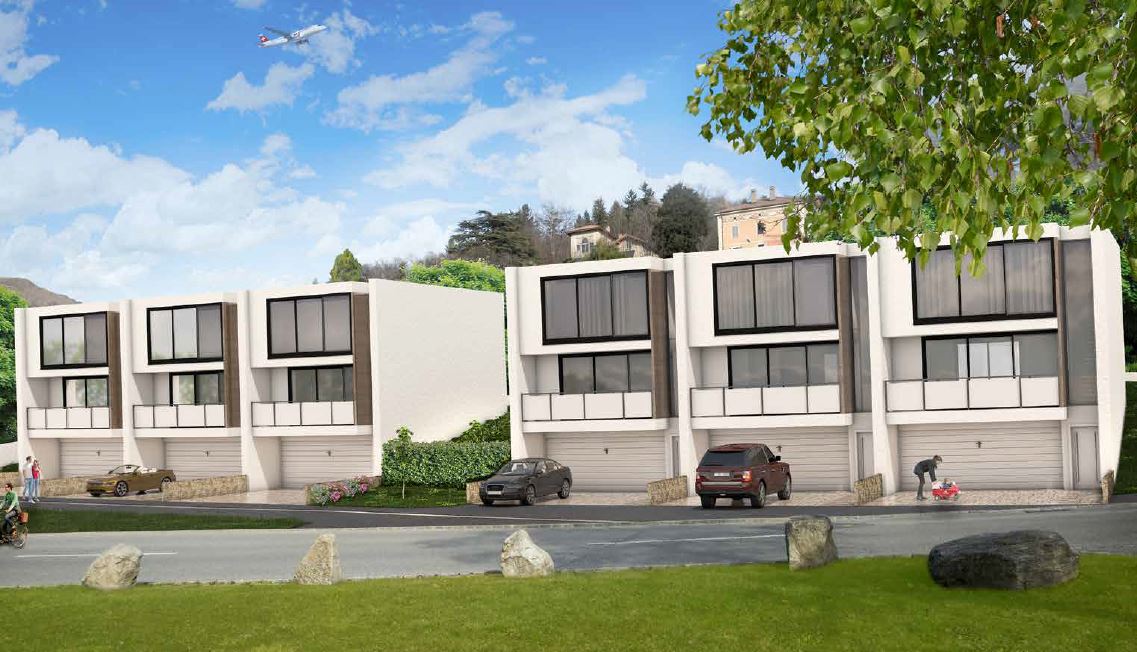                                          4180/2840Fr. 855'000.--Ubicazione     Regione: MalcantoneLocalità: 6986 CurioInformazione sull’immobile                                                       Tipo dell’immobile: terreno edificabileSuperficie terreno: 1562 m2Zone: residenzialeSfruttamento: 0.5Occupazione: 40 %Altezza alla gronda: 8.5 mDistanza confine: 3.5 mPosizione: soleggiataVista lago: noScuole: si                                                  Possibilità d’acqusiti: siMezzi pubblici: si                                        Distanza prossima città: 15 kmDistanza autostrada: 15 kmDescrizione dell’immobile    Questo terreno edificabile si trova in una posizione panoramica e soleggiata sulla strada tra Caslano e Novaggio. Nella parte inferiore del comune di Curio nel Malcantone.IL terreno comprende una superficie di 1562 m2 e mostra una leggera pendenza. E’raggiungibile tramite la strada cantonale. L’indice di sfruttamento é fissato al 0.5 e l’occupazione al 40 %. L’altezza massima di costruzione non deve superare i 8.5 m alla gronda rispettivamente 10.5 m al colmo. La parcella é allacciata all’acqua, corrente e canalizazzione. Attualmente esiste un progetto per due stabile di tre case a schiera di 4 ½ locali. Le spese di questo progetto sono incluso nel prezzo di vendigta. Ma si può anche progettare altre case. Non sono servitù per architetti o costruttori. Una bella vista si estende sulle montagne circostanti e la valle.Il terreno é facilmente raggiungibile in macchina. Vicino é la fermata dell’autopostale con collegamenti verso Caslano e Ponte Tresa – Lugano. Il tragitto per l’autostrada A2 a Lugano-Nord e la città di Lugano dura ca. 15 minuti. A Curio sono scuole ed un negozio.Standort     Region: MalcantoneOrtschaft: 6986 Curio Immobilienangaben                                                      Objekt Typ: BaulandGrundstücksfläche: 1562 m2Zone: WohnzoneNutzungsindex: 0.5Ueberbaungsziffer: 40 %Unterdachhöhe: 8.5 mGrenzabstand: 3.5 mLage: sonnigSeesicht: neinSchulen: ja                                                  Einkaufsmöglichkeiten: jaOeffentliche Verkehrsmittel: jaDistanz zur nächsten Stadt: 15 KmDistanz Autobahn: 15 KmImmobilienbeschrieb       Dieses Baulandgrundstück liegt an sonniger Aussichtslage an der Strasse von Caslano nach Novaggio im untersten Teil des Dorfes Curio im Malcantone.Das Grundstück hat eine Fläche von 1562 m2 und weist eine leichte Hanglage auf. Es wird durch die Kantonsstrasse erschlossen. Die Ausnutzung beträgt 0.5 und die Ueberbauungsziffer ist 40 %. Die Bauhöhe bis zum Unterdach wird mit 8.5 m und bis zum Dachfirst mit 10.5 m bewilligt. Die Bauparzelle ist voll mit Wasser, Strom und Kanalisation erschlossen. Derzeit besteht ein Bauprojekt für zwei drei 4 ½-Zimmer-Reihenhäuser. Das Projekt ist im Kaufpreis eingeschlossen. Das Land kann aber mit einer anderen Ueberbauung realisiert warden. Es bestehen keine Architektur- oder Handwerkerverpflichtungen. Ein schöner Ausblick erstreckt sich auf die umliegenden Berghänge und ins Tal. Das Bauland ist mit dem Auto gut erreichbar. In nächster Nähe befindet sich die Haltestelle der Postautoverbindung nach Caslano zur Trambahn Ponte Tresa – Lugano. Die Fahrt zur Autobahn A2 in Lugano-Nord und in die Stadt Lugano dauert ca. 15 Minuten. In Curio sind Schulen und ein Einkaufsgeschäft.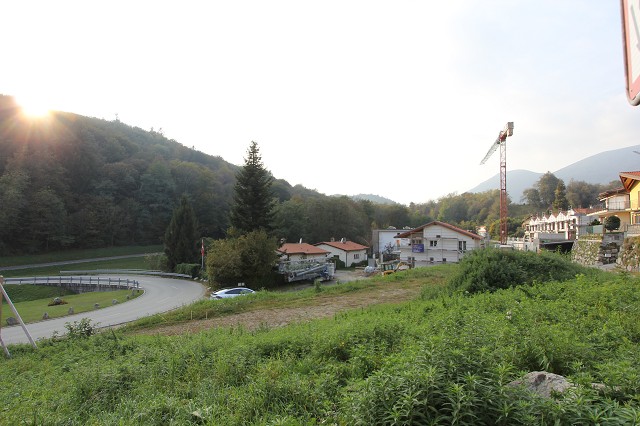 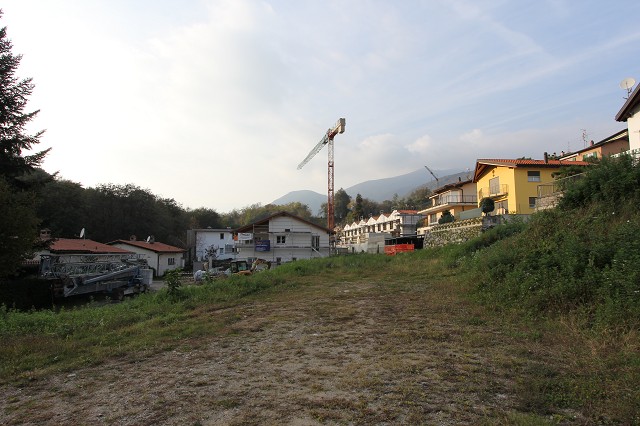 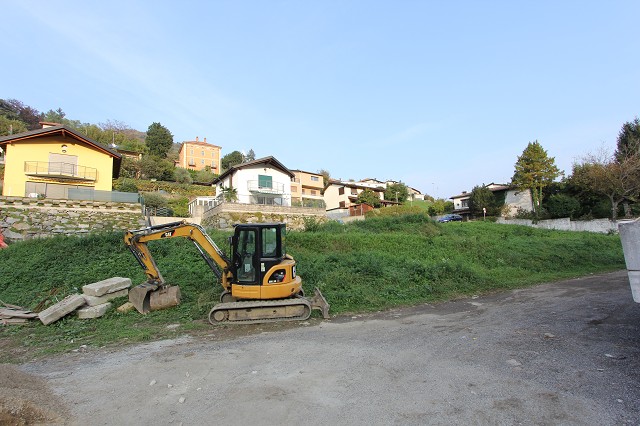 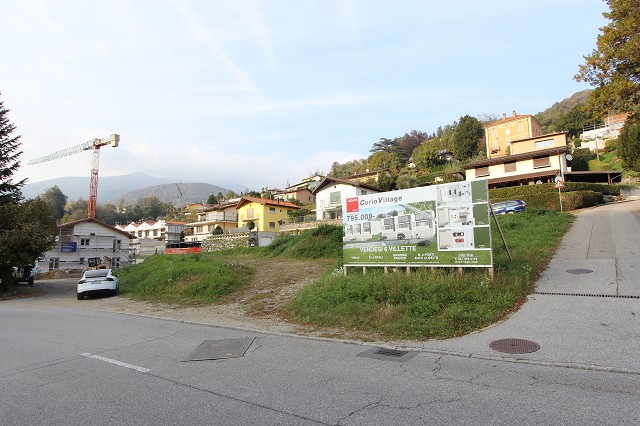 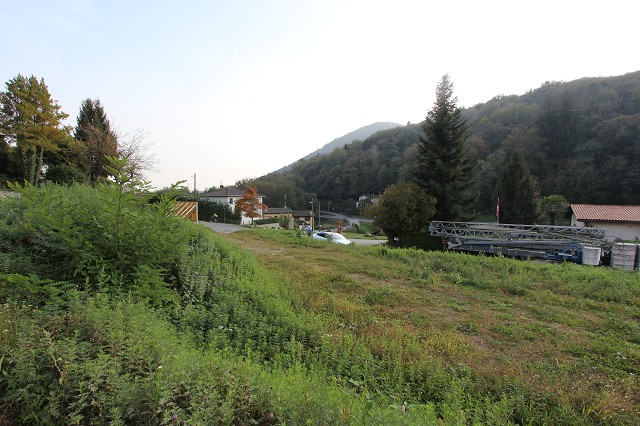 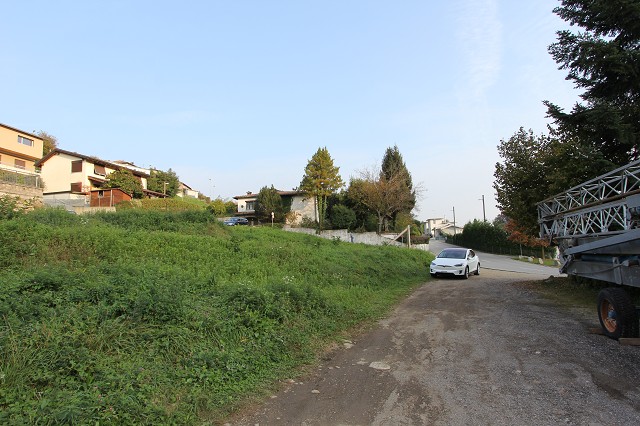 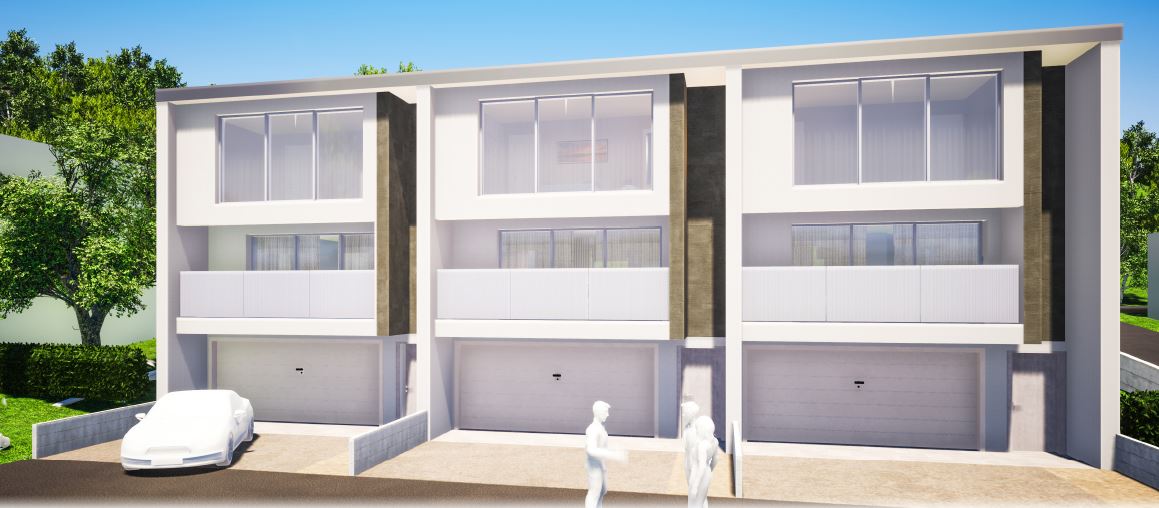 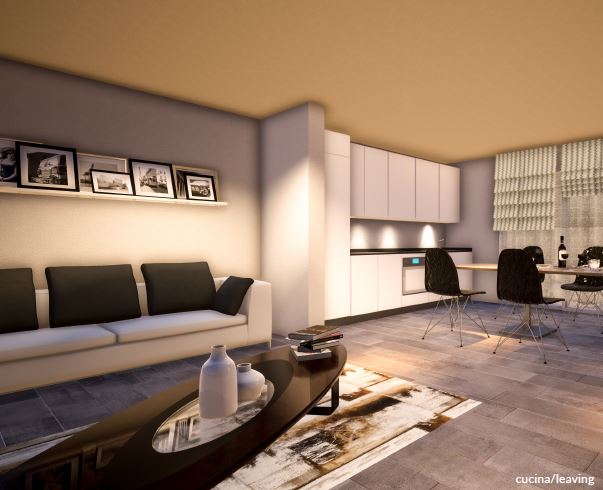 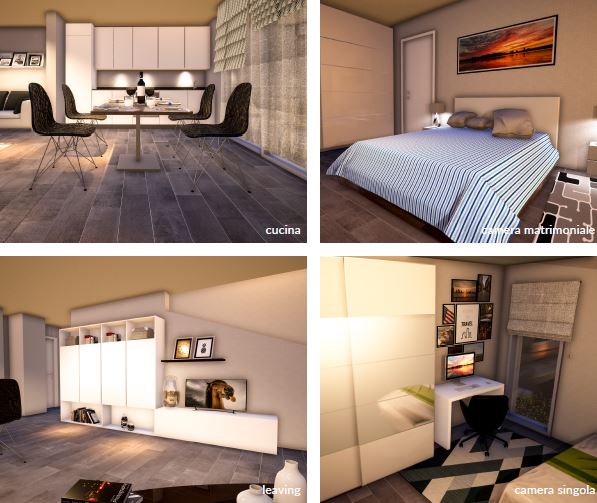 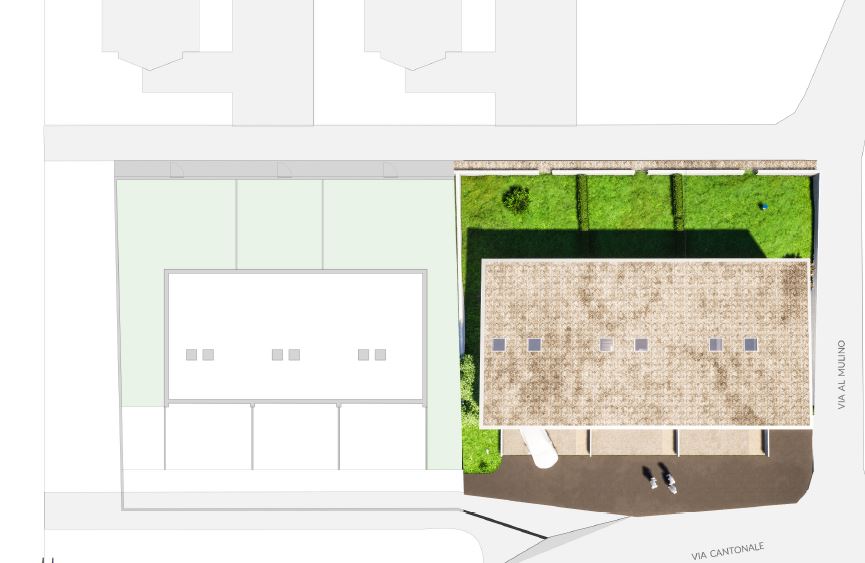 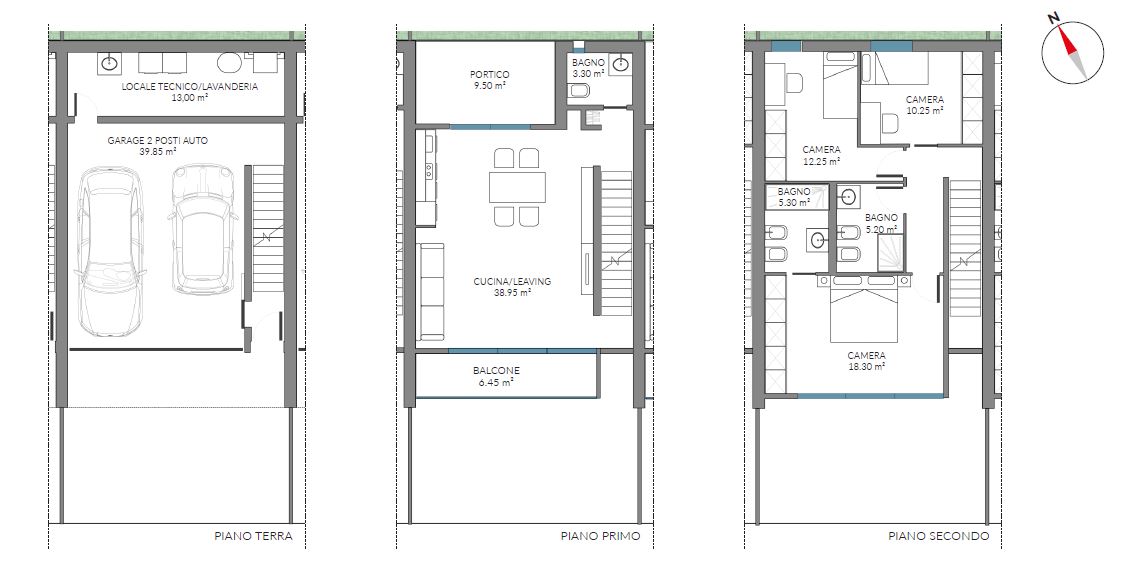 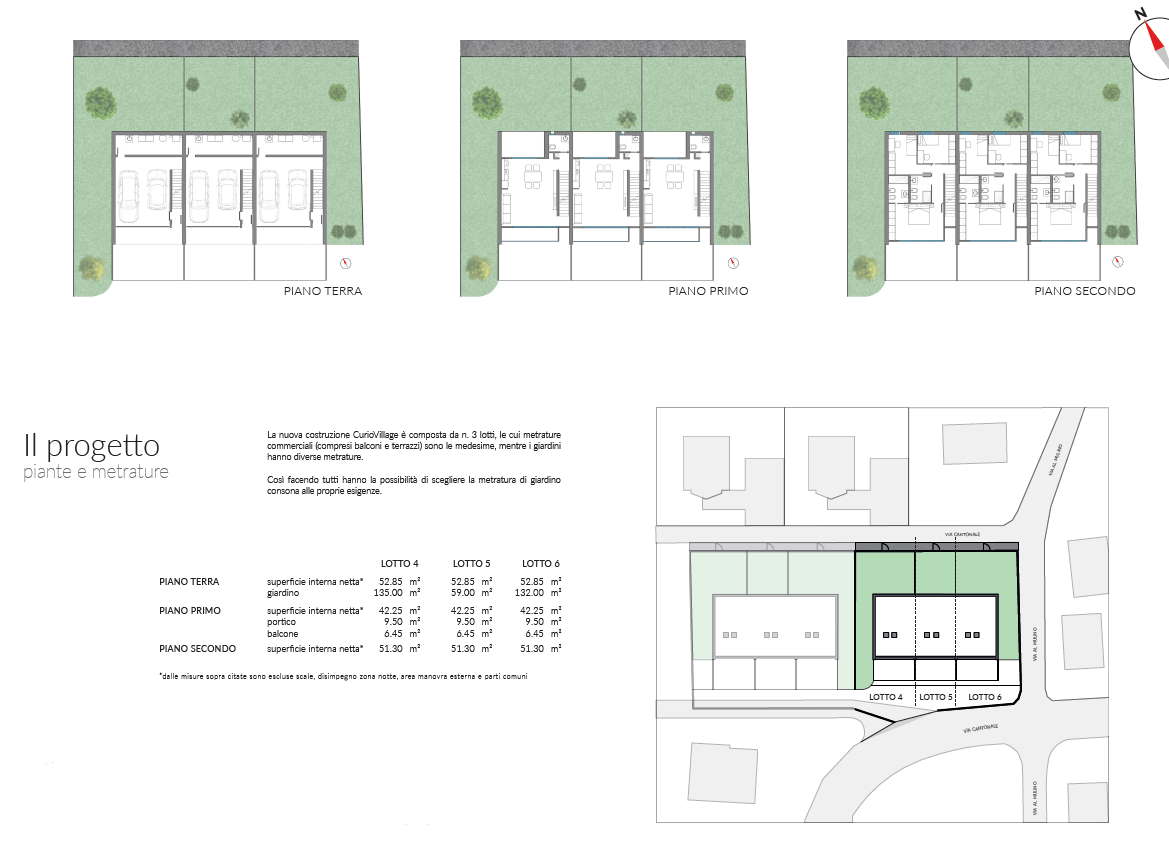 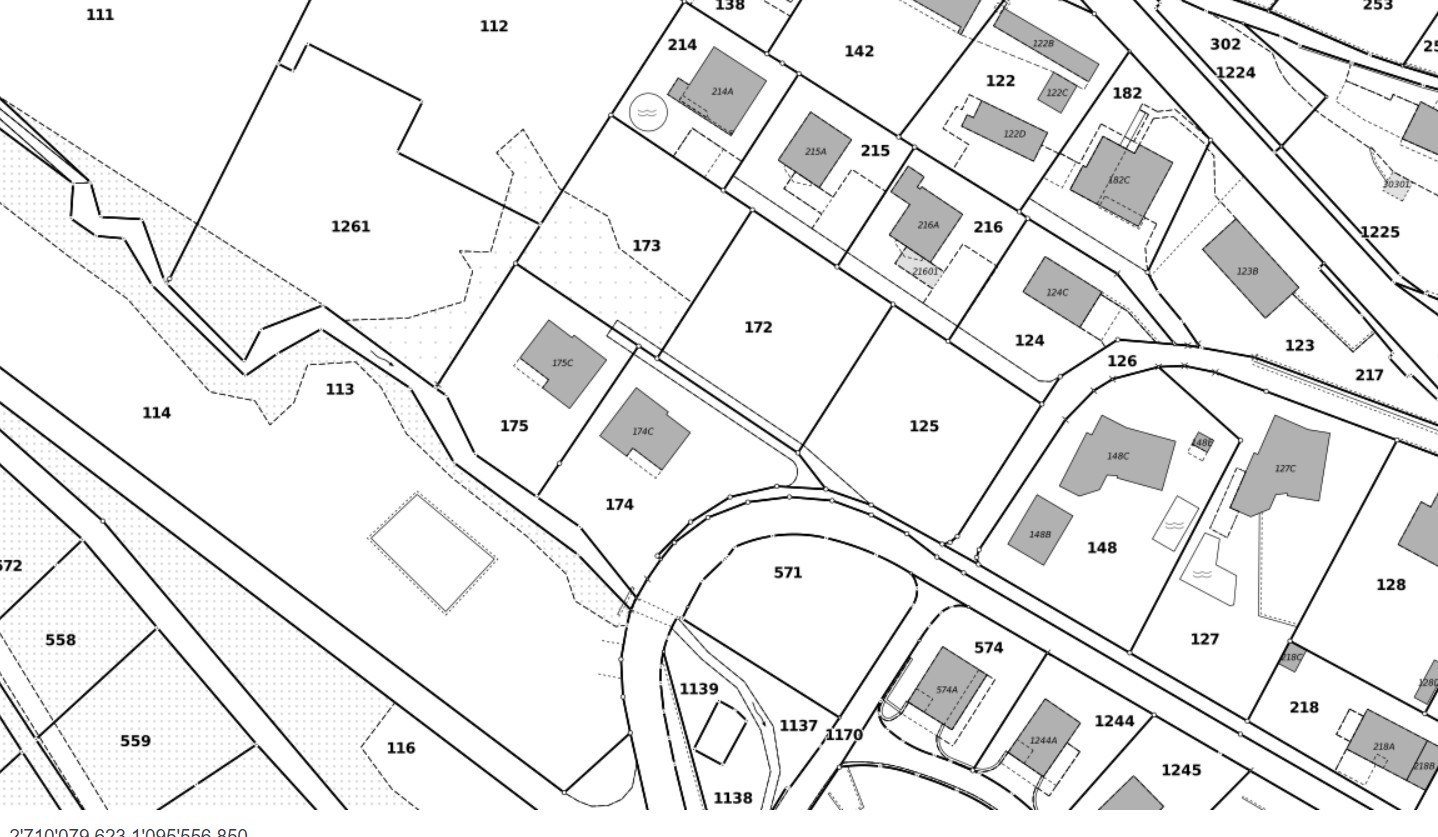 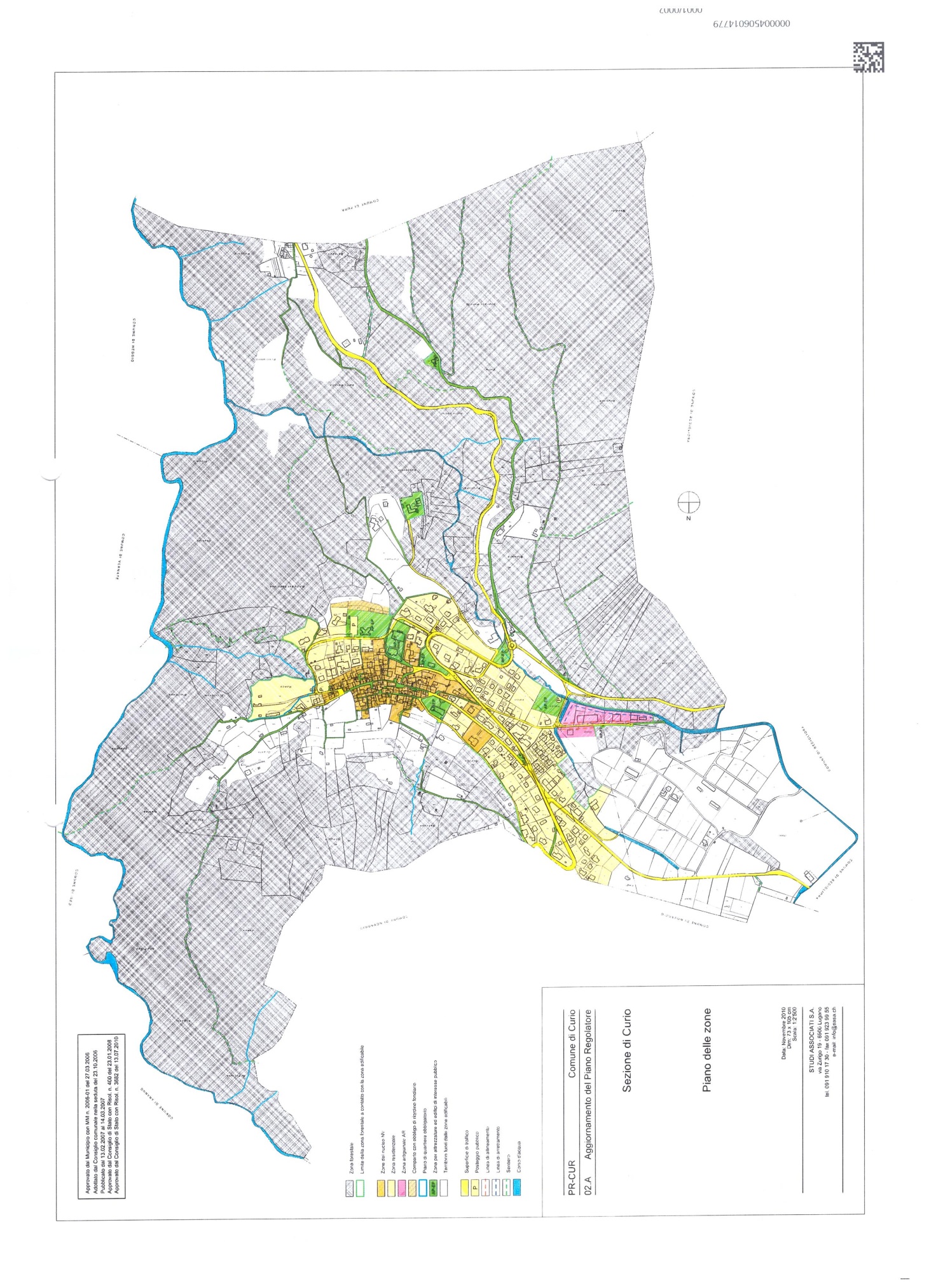 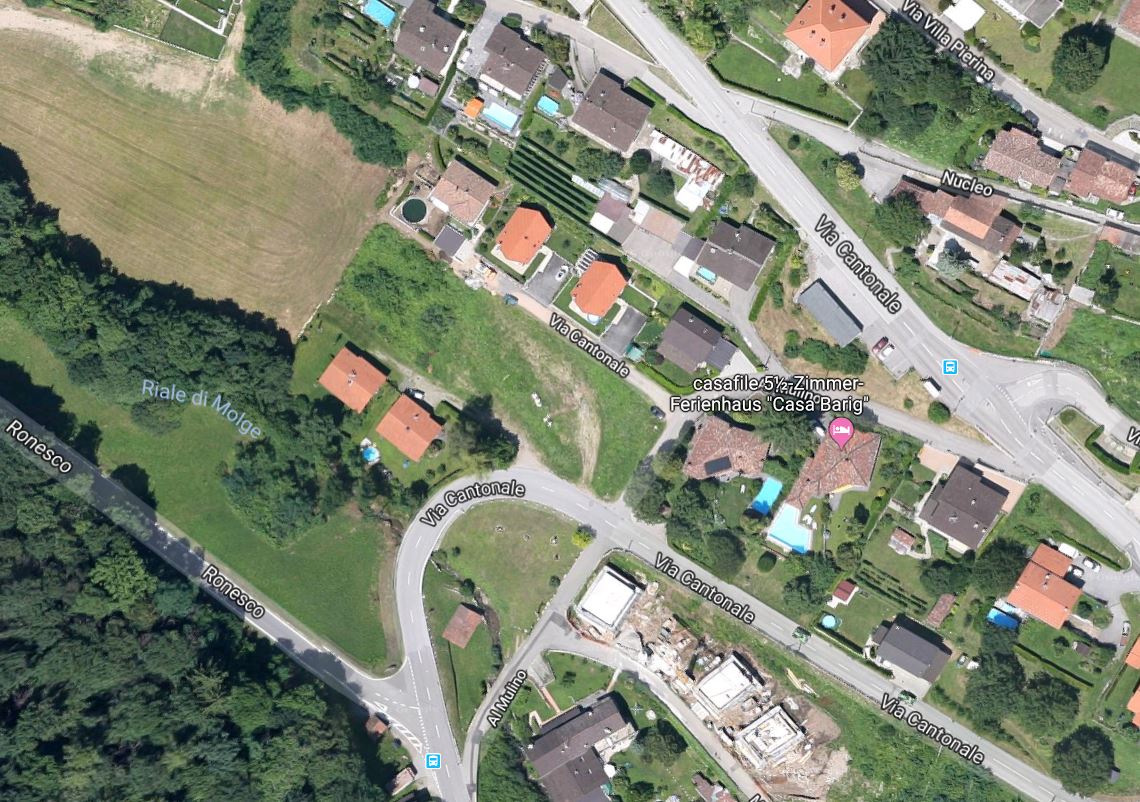 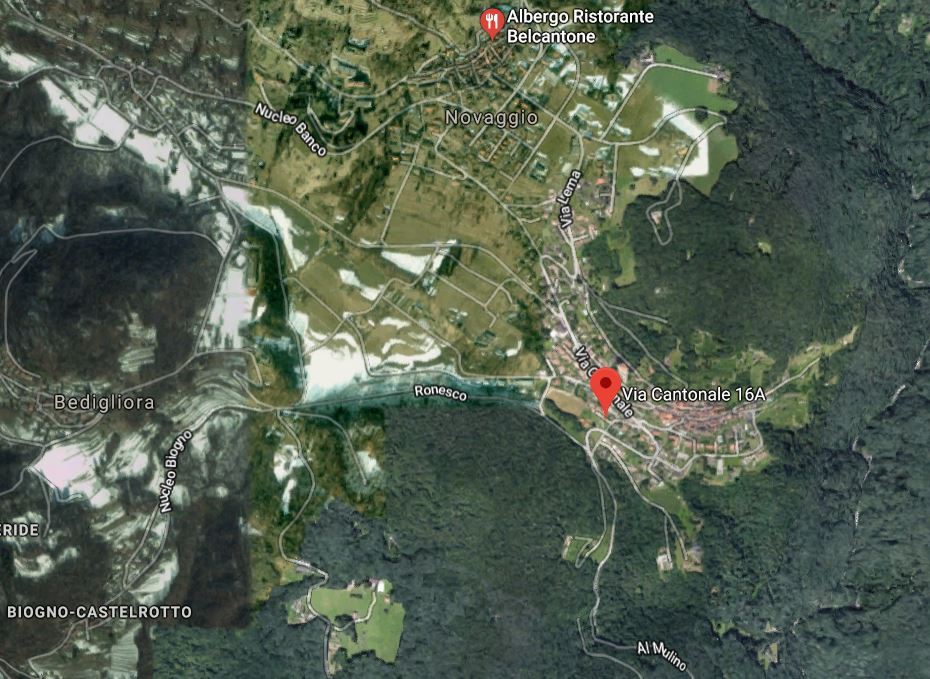        TICINO |   Piazzogna       TICINO |   Curio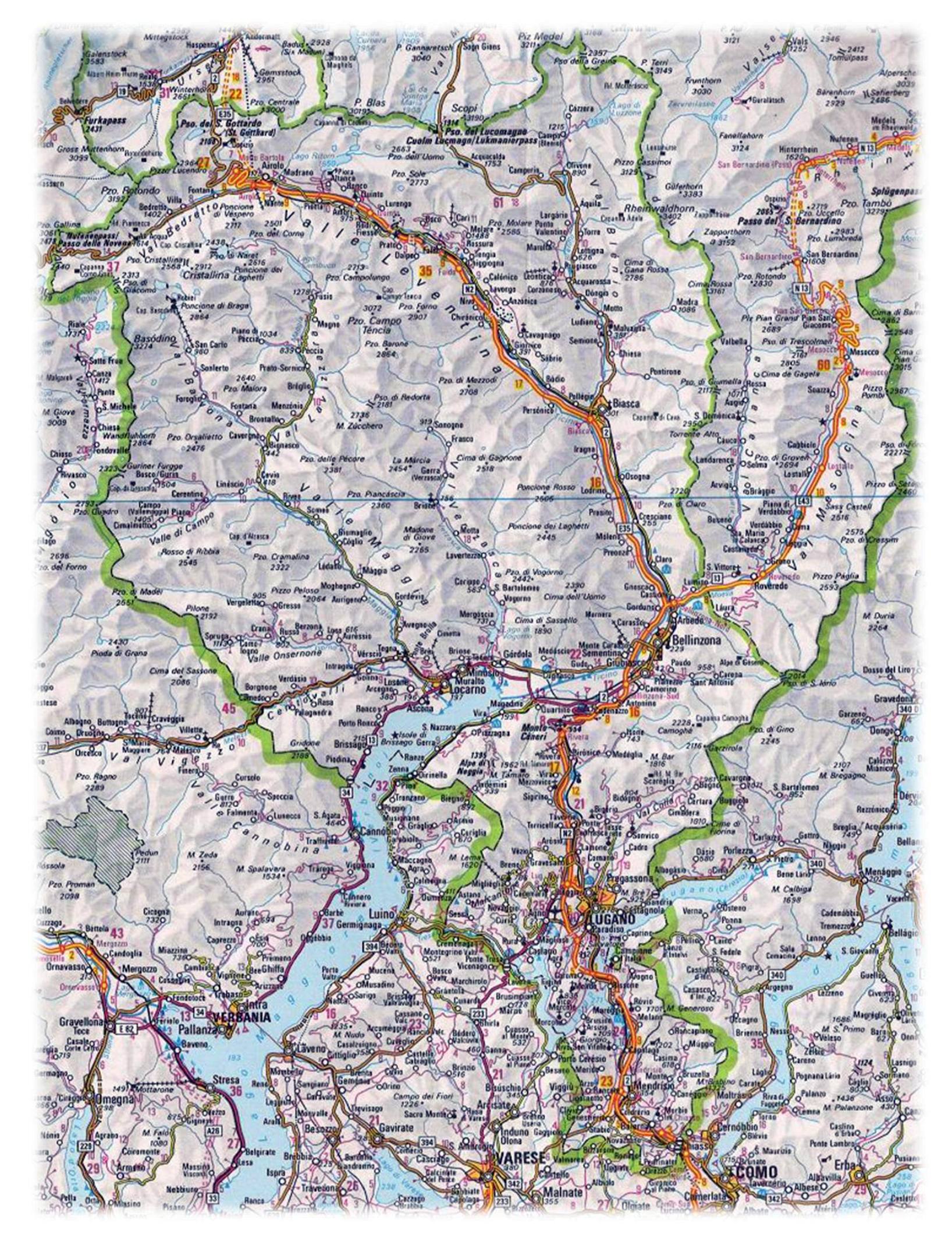 